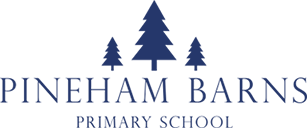 Governor Interests 2019 – 2020 Name of Governor Role in Governing Body Elected Current Workplace Declaration of other Business & Financial Interests Gifts & HospitalityRelationship to any other member of staffGovernor at other Establishments Yes or No M BrinkleyChair9/2016Network RailNoneNoneNoneNoneA WilsonVice-Chair3/2018East Midlands Ambulance ServiceNoneNoneNoneNoneK MarshallParent Governor1/2017Blackstar AmplificationNoneNoneNoneNoneT LorimerCo-opted Governor4/2019Freixenet CopestickNoneNoneNoneNoneA WilmotCo-opted Governor9/2019Northamptom High School GDSTNoneNoneNoneNoneK MarchantCo-opted Governor9/2016CronerNoneNoneNoneNoneH RogersStaff Governor9/2017PBPS – Assistant PrincipalBuilder - DadNoneNoneNoneC StewartPrincipal9/2017PBPS - PrincipalACS – Husband workdNoneNoneNone